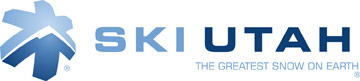 Ski Utah School Program: Acknowledgement of Risk for Ski and Snowboard (Circle Option)Student’s Name: Street:                                                                                                     City:                                              Zip: School Name: Parent or Guardian’s Name: Acknowledgment of RisksAs the parent, guardian or other legal representative of such minor child, I understand and am aware that there are numerous inherent and other risks involved in participating in ski or snowboard lessons, which could cause serious injury or death to my child. Snowboarding and skiing are action sports in which accidents and injuries occur. I understand and acknowledge that students taking a “first time” lesson may ride a ski lift either alone, with another child or with an adult at some point during that lesson and that such minor child may ski at Alta or Deer Valley or ski or snowboard at Beaver Mountain, Brian Head, Brighton, Park City Mountain Resort (Park City Base or Canyons Village Base), Snowbasin, Snowbird Resort LLC, Solitude, Sundance, or Nordic Valley.I agree and understand that skiing and snowboarding are purely voluntary recreational activities and that if I am not willing to acknowledge the risks, then I should not allow my minor child to go skiing or snowboarding at any resort and should not allow my child to participate in this school program. I further acknowledge that Ski Utah, the Utah Ski and Snowboard Association and/or the ski area will not be held liable for any injuries sustained by my minor child as a result of skiing or snowboarding before, during or after the ski or snowboard lesson. Ski or Snowboard Rentals If my child receives his/her equipment on-site at the resort, I understand that the binding's settings for my child's equipment will be fixed according to industry standards for my child's height, weight, shoe size, age and ability level. I acknowledge that I will not be able to view the setting, and understand that the rental shop will set the equipment according to the height, weight, shoe size, and age and ability level from the information that I have correctly supplied on the rental agreement. In the event that equipment from an off-site shop does not fit properly upon my child’s arrival at the resort, I understand that the ski area reserves the right to change it to the correct size and/or have it adjusted properly by a certified technician.AuthorizationsIn the event a medical emergency exists relative to my minor child, I hereby authorize each ski area company as listed above and it's representatives, employees, agents, officers and directors to take such reasonable action to care for such minor child, in addition to calling for medical care and emergency services, as is necessary or helpful in their opinion, and agree to pay for any medical expenses or costs, including transportation incurred in doing so. Photo ReleaseIn the event that my child is photographed while at the ski resort for his or her Ski Utah lesson, I give Ski Utah and the participating resort permission to use this photograph for marketing purposes to promote the Ski Utah school program.Jurisdiction LimitationI agree that any litigation, arbitration or mediation against any ski area company, Ski Utah or the Utah Ski and Snowboard Association shall be brought in the state of Utah and that the laws of the state of Utah shall apply. Immediate emergency phone number: Date:      Signature of Parent/Guardian/Legal Representative:                                                   